СВЛС 2018Руководство по заполнению вопросникаТаблица, поясняющая порядок представления ответов в вопроснике	Настоящая таблица составлена с целью помочь понять какие страны должны заполнять Совместный вопросник по лесному сектору (СВЛС).  Символ  указывает на то, что соответствующий вопросник подлежит представлению.Коды товаров СВЛСНиже приведены алгебраические выражения соотношения товаров в СВЛС. Они призваны облегчить понимание и заполнение СВЛС, для того чтобы свести к минимуму несоответствия. Так как коды СВЛС 2017 изменились, число этих выражений также изменилось. 1	= 1.1 + 1.2	1.1	= 1.1.C + 1.1.NC	1.2	= 1.2.1 + 1.2.2 + 1.2.3 		= 1.2.C + 1.2.NC	= 1.2.1.C + 1.2.1.NC + 1.2.2.C + 1.2.2.NC + 1.2.3.C + 1.2.3.NC 	1.2.C	=	 1.2.1.C + 1.2.2.C + 1.2.3.C	1.2.NC	= 1.2.1.NC + 1.2.2.NC + 1.2.3.NC	1.2.NC	≥ 1.2.NC.T		1.2.1	= 1.2.1.C + 1.2.1.NC		1.2.2	= 1.2.2.C + 1.2.2.NC		1.2.3	= 1.2.3.C + 1.2.3.NC		1.2.NC.T 			 >=  1.2.NC3	= 3.1 + 3.25	= 5.1 + 5.26 	= 6.C + 6.NC	6.NC	≥ 6.NC.T7 	= 7.C + 7.NC	7.NC	≥ 7.NC.T8 	= 8.1 + 8.2 + 8.3	8.1 	= 8.1.C + 8.1.NC	8.1.NC	≥ 8.1.NC.T	8.2 	≥ 8.2.1	8.3 	= 8.3.1 + 8.3.2 + 8.3.39	= 9.1 + 9.2 + 9.3	9.2 	= 9.2.1 + 9.2.2 	9.2.1 	>= 9.2.1.110	= 10.1 + 10.212	= 12.1 + 12.2 + 12.3 + 12.4	12.1 	= 12.1.1 + 12.1.2 + 12.1.3 + 12.1.4	12.3 	= 12.3.1 + 12.3.2 + 12.3.3 + 12.3.4 	Компоненты товаров Обратите внимание на то, что ниже приведены исключительно агрегаты с более чем двумя субпродуктами. 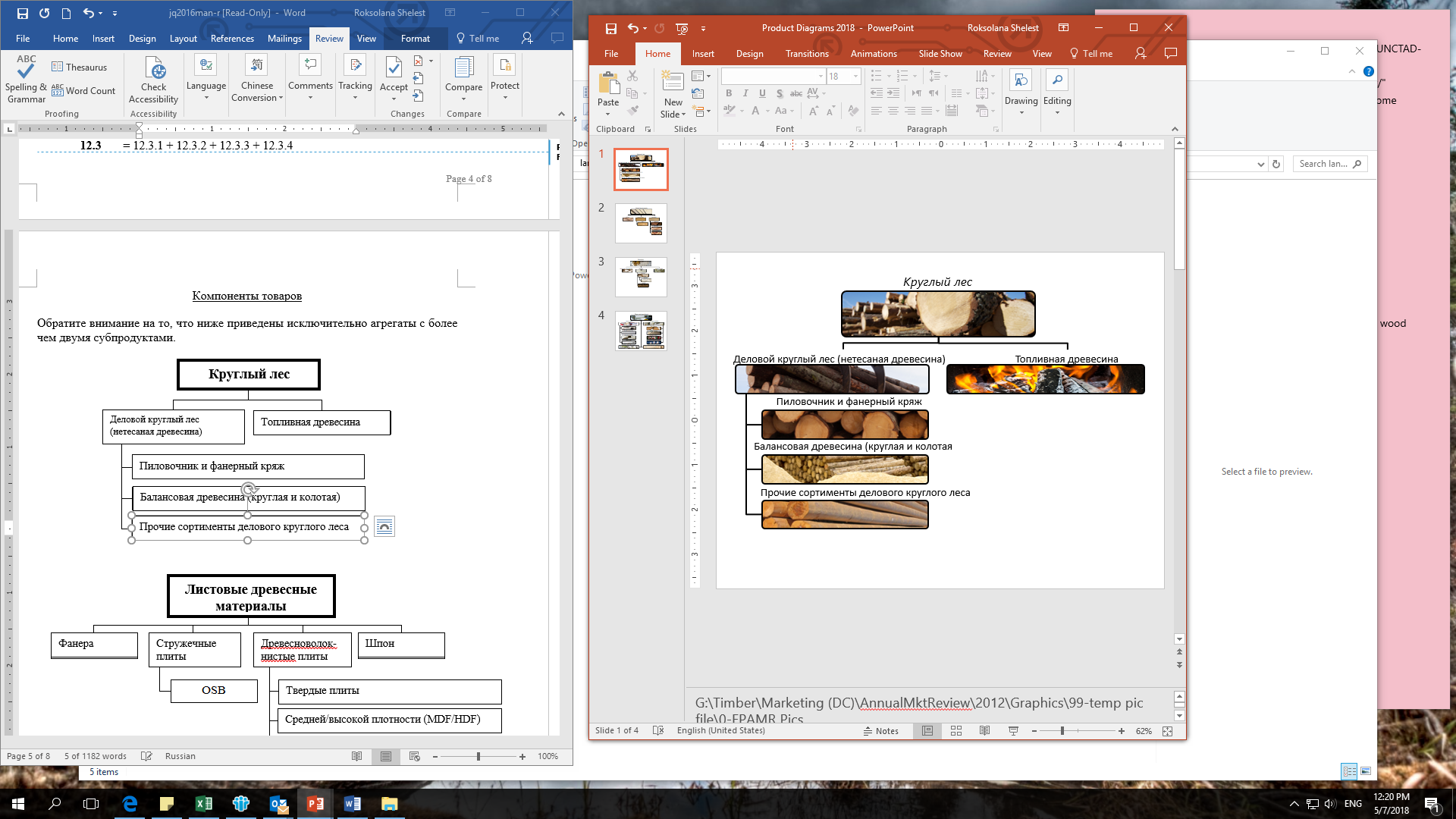 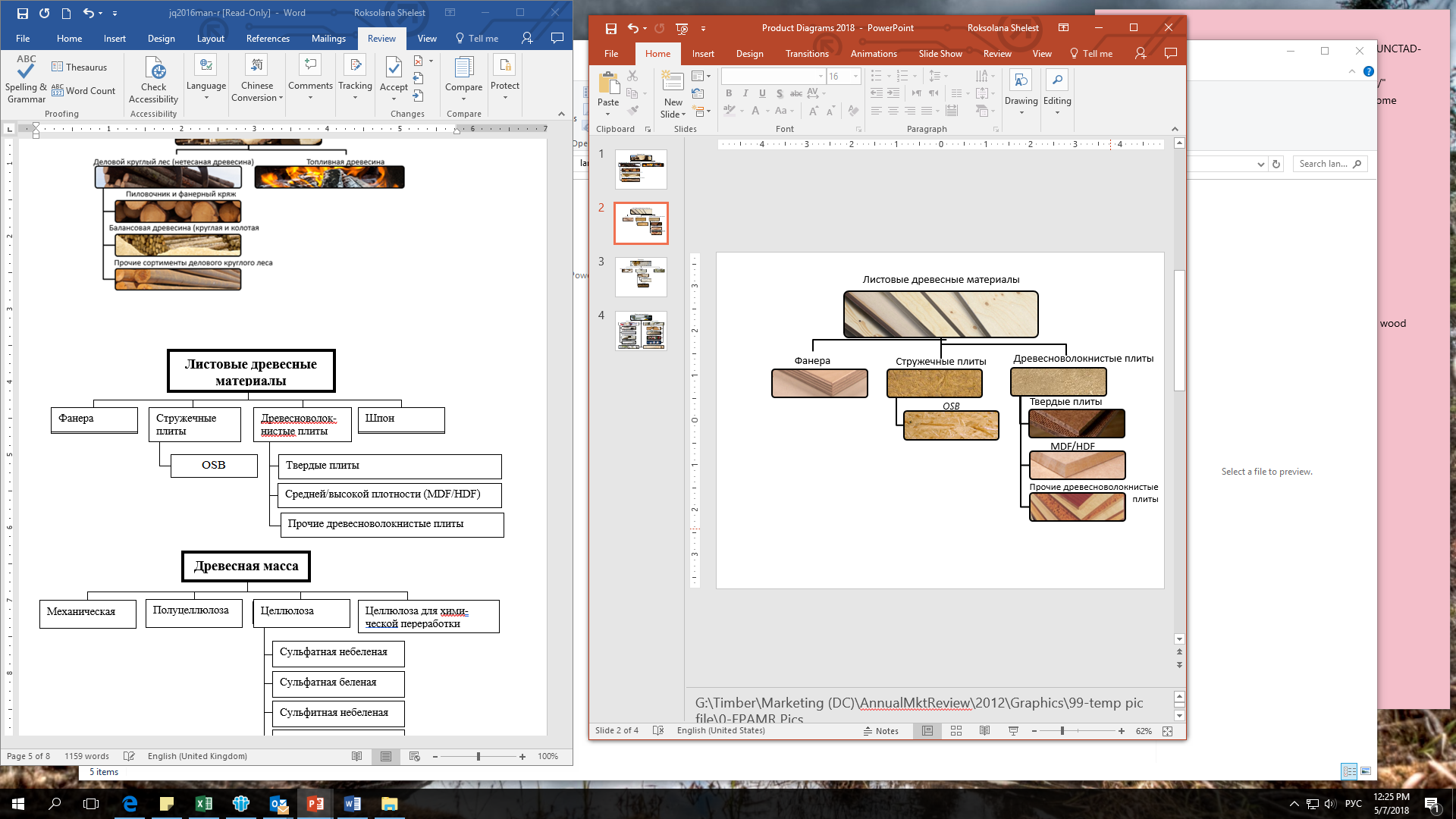 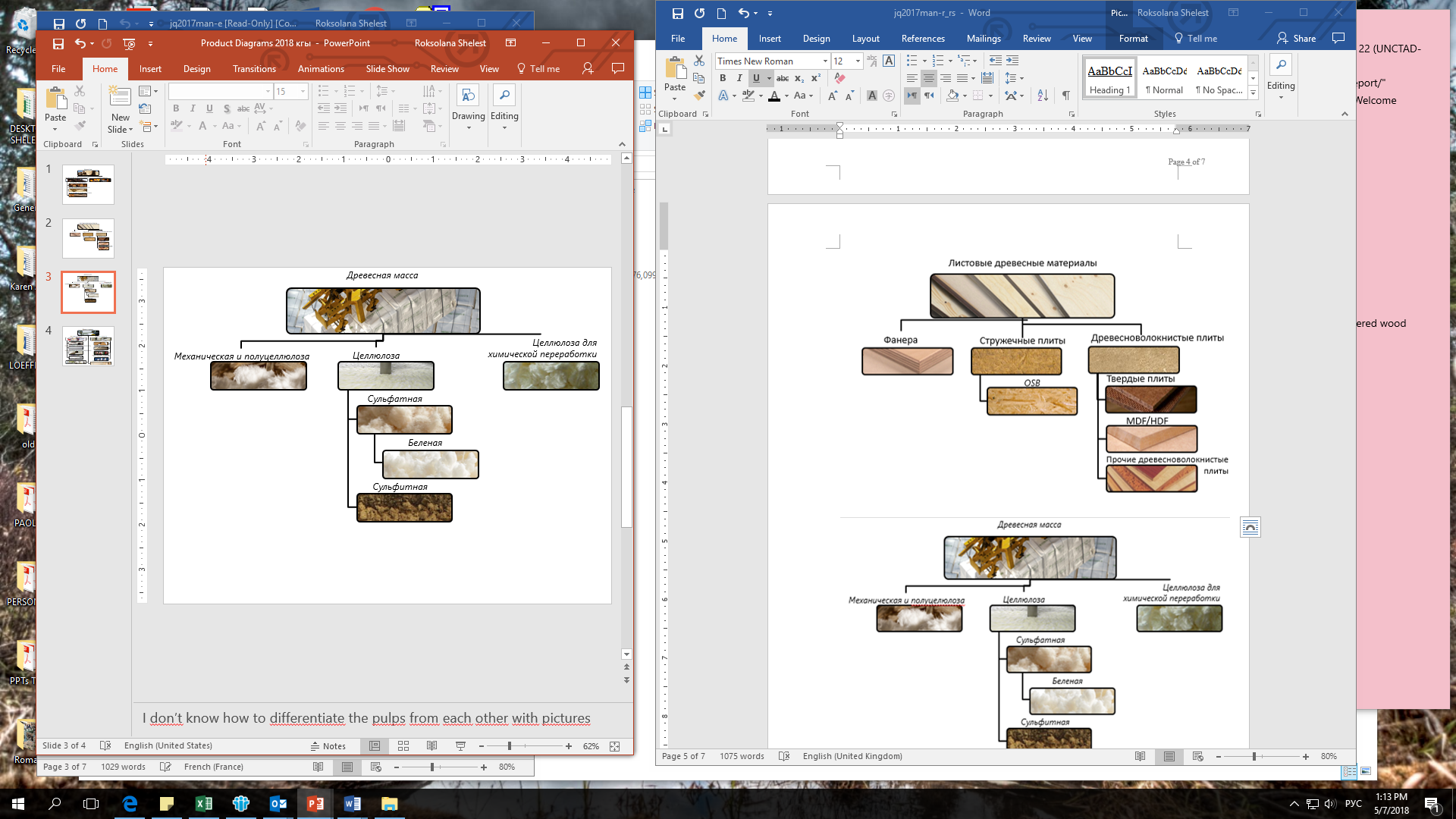 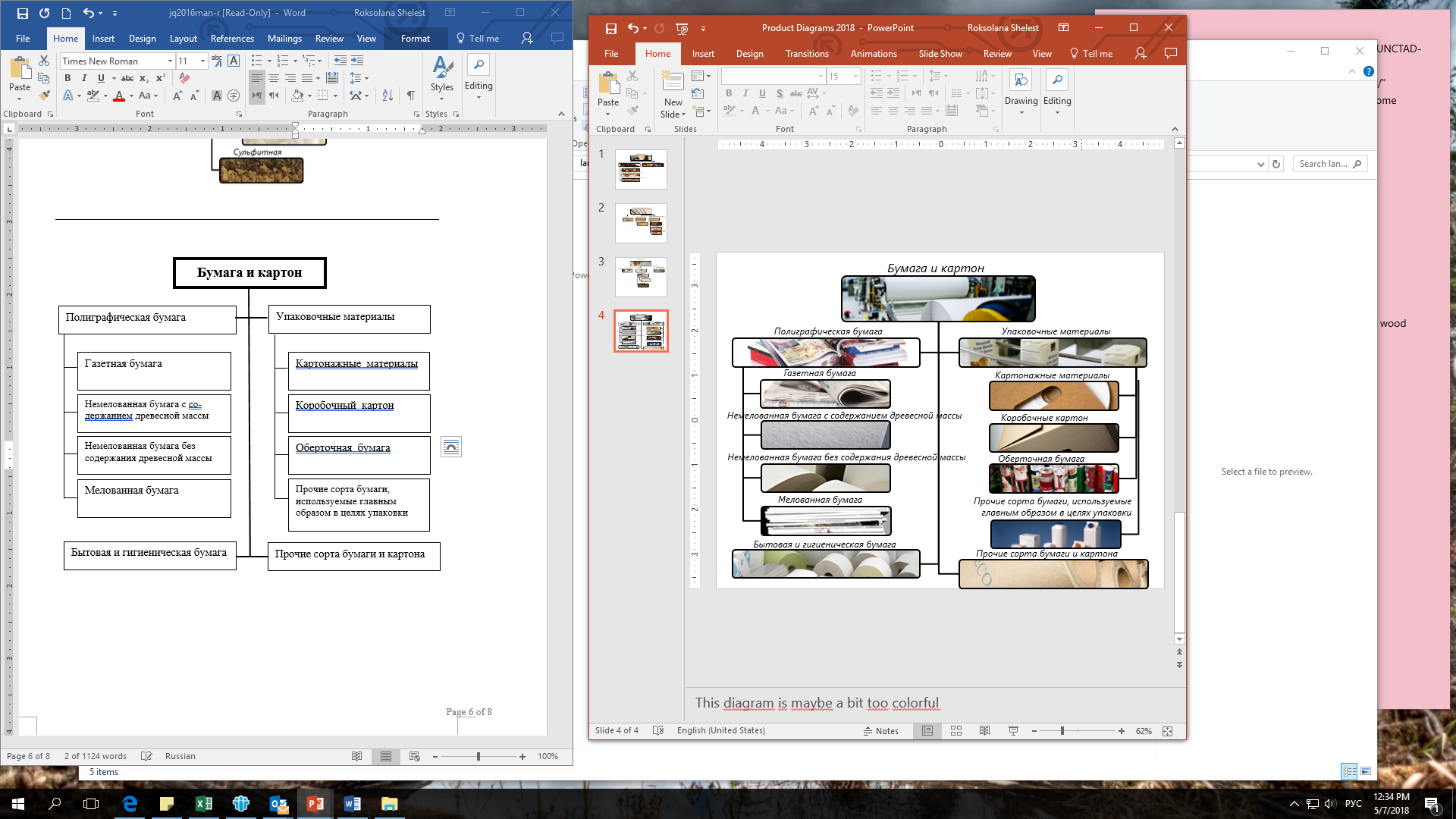 Использования символов Мы настоятельно просим корреспондентов полностью заполнить вопросник. Если же это не представляется невозможным, тогда пожалуйста воспользуйтесь следующими символами. Пустые ячейки вводят нас в заблуждение, то ли данные не доступны, то ли они равны нулю.… 	=	данные не доступны (пожалуйста укажите оценочные данные!) 0	=	ноль или цифра меньше 0,5 +++	=	конфиденциальная информацияКоэффициенты Пересчета Страница с коэффициентами пересчета входит в СВЛС и в общие замечания, приложенные к СВЛС. Эту страницу можно найти в Ежегоднике лесных товаров ФАО. Теперь она также включает колонку с информацией из последней публикации ЕЭК ООН / ФАО о коэффициентах пересчета. Пожалуйста, обратите внимание на то, что эти коэффициенты носят весьма общий характер и должны использоваться только в том случае, когда Вы не можете найти коэффициенты для определенной страны или конкретного товара. Например: пересчет круглого леса из тонн в м3 для хвойных и лиственных пород различается на 15% и эта разница может быть еще больше между другими видами деревьев.Часто встречаемым затруднением является пересчет листовых древесных материалов из квадратных метров в кубометры, запрашиваемые в СВЛС. Пожалуйста, определите стандартную обычную толщину для этих товаров в вашей стране. Обычно наилучшим источником этих данных являются национальные ассоциации листовых древесных материалов, лесопилки в Вашей стране или международные ассоциации листовых древесных материалов.Изменения в вопроснике СВ2017, по сравнению с вопросником СВ2016Ниже представлен полный список изменений в вопроснике СВ2017. Более значительные изменения выделены жирным шрифтом. 1) Определения. Добавлено определение для бывшей в употреблении рекуперированной древесины (пункт 4)Добавлено «шпалы» в определение пиломатериалов (пункт 6)Пересмотрено определения слоев шпона, и теперь включает шпоновою фанеру (пункт 7) Включили стружечные плиты в ДСП (пункт 8.2) Прочие древесноволокнистые плиты включают сухую и мокрую переработку   древесноволокнистых плит (8.3.3) Растворимая категория древесной массы включает высокочистую целлюлозу (пункт 9.3)Прочие промышленные древесные продукты (пункт 13.7) сейчас включают падум гладкий, колья, сваи и столбы из дерева; древесная шерсть, древесная мука, и высокоплотная древесинаПрочие виды бумаги включают углеродную и копировальную бумагу (пункт 14.5)ОпросникиСВ 1Убрали вывозки хвойного и лиственного круглого леса (пункты 1.C и 1.NC)вывозки тропического промышленного круглого леса (пункт 1.2.NC.T)СВ1 & СВ2Создали пункт для бывшей в употреблении рекуперированной  древесины в СВ1 (а также СВ2 (новый пункт 4)Убрали листы шпона с состава древесных панелей и создали как отдельный пункт (новый пункт 7)Соединили механическую древесную массу и полуцеллюлозу в один пункт (новый пункт номер 9.1)Убрали неотбеленный сульфатный шпонПоменяли разделение между сульфитным шпоном на отбеленный и неотбеленный СВ3Убрали пункт для сборных конструкцийУбрали пункт для углеродной и бумаги для копированияРеорганизовали последовательность пунктов по вторичным древесным продуктам (пункт 13) РегионСтранаСВ1
СВ2
СВ3ЕЭК/ЕСЕС11ЕС2МОТД1 МОТД2 МОТД3МОТД1 МОТД2 МОТД3ЕС/ЕАСТ 
(ответы присылать в Евростат, Люксембург или ЕЭК ООН, Женева)Австрия**ЕС/ЕАСТ 
(ответы присылать в Евростат, Люксембург или ЕЭК ООН, Женева)БельгияЕС/ЕАСТ 
(ответы присылать в Евростат, Люксембург или ЕЭК ООН, Женева)Болгария**ЕС/ЕАСТ 
(ответы присылать в Евростат, Люксембург или ЕЭК ООН, Женева)КипрЕС/ЕАСТ 
(ответы присылать в Евростат, Люксембург или ЕЭК ООН, Женева)Чехия**ЕС/ЕАСТ 
(ответы присылать в Евростат, Люксембург или ЕЭК ООН, Женева)Дания**ЕС/ЕАСТ 
(ответы присылать в Евростат, Люксембург или ЕЭК ООН, Женева)Эстония**ЕС/ЕАСТ 
(ответы присылать в Евростат, Люксембург или ЕЭК ООН, Женева)Финляндия**ЕС/ЕАСТ 
(ответы присылать в Евростат, Люксембург или ЕЭК ООН, Женева)Франция**ЕС/ЕАСТ 
(ответы присылать в Евростат, Люксембург или ЕЭК ООН, Женева)Германия**ЕС/ЕАСТ 
(ответы присылать в Евростат, Люксембург или ЕЭК ООН, Женева)Греция**ЕС/ЕАСТ 
(ответы присылать в Евростат, Люксембург или ЕЭК ООН, Женева)Венгрия**ЕС/ЕАСТ 
(ответы присылать в Евростат, Люксембург или ЕЭК ООН, Женева)ИсландияЕС/ЕАСТ 
(ответы присылать в Евростат, Люксембург или ЕЭК ООН, Женева)ИрландияЕС/ЕАСТ 
(ответы присылать в Евростат, Люксембург или ЕЭК ООН, Женева)Италия**ЕС/ЕАСТ 
(ответы присылать в Евростат, Люксембург или ЕЭК ООН, Женева)Латвия**ЕС/ЕАСТ 
(ответы присылать в Евростат, Люксембург или ЕЭК ООН, Женева)Лихтенштейн**ЕС/ЕАСТ 
(ответы присылать в Евростат, Люксембург или ЕЭК ООН, Женева)ЛитваЕС/ЕАСТ 
(ответы присылать в Евростат, Люксембург или ЕЭК ООН, Женева)Люксембург**ЕС/ЕАСТ 
(ответы присылать в Евростат, Люксембург или ЕЭК ООН, Женева)Мальта**ЕС/ЕАСТ 
(ответы присылать в Евростат, Люксембург или ЕЭК ООН, Женева)НидерландыЕС/ЕАСТ 
(ответы присылать в Евростат, Люксембург или ЕЭК ООН, Женева)Норвегия**ЕС/ЕАСТ 
(ответы присылать в Евростат, Люксембург или ЕЭК ООН, Женева)Польша**ЕС/ЕАСТ 
(ответы присылать в Евростат, Люксембург или ЕЭК ООН, Женева)Португалия**ЕС/ЕАСТ 
(ответы присылать в Евростат, Люксембург или ЕЭК ООН, Женева)Румыния**ЕС/ЕАСТ 
(ответы присылать в Евростат, Люксембург или ЕЭК ООН, Женева)Словакия**ЕС/ЕАСТ 
(ответы присылать в Евростат, Люксембург или ЕЭК ООН, Женева)Словения**ЕС/ЕАСТ 
(ответы присылать в Евростат, Люксембург или ЕЭК ООН, Женева)Испания**ЕС/ЕАСТ 
(ответы присылать в Евростат, Люксембург или ЕЭК ООН, Женева)Хорватия**ЕС/ЕАСТ 
(ответы присылать в Евростат, Люксембург или ЕЭК ООН, Женева)Швеция**ЕС/ЕАСТ 
(ответы присылать в Евростат, Люксембург или ЕЭК ООН, Женева)Швейцария**ЕС/ЕАСТ 
(ответы присылать в Евростат, Люксембург или ЕЭК ООН, Женева)Соединенное Королевство**Other ECE(return to ECE, Geneva)АлбанияOther ECE(return to ECE, Geneva)АндорраOther ECE(return to ECE, Geneva)АрменияOther ECE(return to ECE, Geneva)АзербайджанOther ECE(return to ECE, Geneva)БеларусьOther ECE(return to ECE, Geneva)Босния и ГерцеговинаOther ECE(return to ECE, Geneva)КанадаOther ECE(return to ECE, Geneva)ГрузияOther ECE(return to ECE, Geneva)ИзраильOther ECE(return to ECE, Geneva)КазахстанOther ECE(return to ECE, Geneva)КыргызстанOther ECE(return to ECE, Geneva)МолдоваOther ECE(return to ECE, Geneva)МонакоOther ECE(return to ECE, Geneva)ЧерногорияOther ECE(return to ECE, Geneva)Российская ФедерацияOther ECE(return to ECE, Geneva)Сан-МариноOther ECE(return to ECE, Geneva)СербияOther ECE(return to ECE, Geneva)ТаджикистанOther ECE(return to ECE, Geneva)БЮР МакедонияOther ECE(return to ECE, Geneva)ТурцияOther ECE(return to ECE, Geneva)ТуркменистанOther ECE(return to ECE, Geneva)УкраинаOther ECE(return to ECE, Geneva)Соединенные Штаты**Other ECE(return to ECE, Geneva)УзбекистанСтраны - производители МОТД, не являющиеся членами ЕС/ЕАСТ или ЕЭКСтраны - производители МОТД, не являющиеся членами ЕС/ЕАСТ или ЕЭК(ответы присылать в МОТД, Йокогама)(ответы присылать в МОТД, Йокогама)